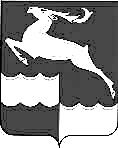 АДМИНИСТРАЦИЯ КЕЖЕМСКОГО РАЙОНАКРАСНОЯРСКОГО КРАЯПОСТАНОВЛЕНИЕ09.12.2022                                           № 878-п                                          г. КодинскО внесении изменений в постановление Администрации Кежемского района от 28.12.2011 № 1898-п «Об утверждении административного регламента предоставления финансовым управлением администрации Кежемского района муниципальной услуги по даче письменных разъяснений по вопросам применения нормативно-правовых актов муниципального образования о местных налогах и сборах»В целях приведения в соответствии с действующим законодательством, на основании Федерального закона от 27.07.2010 № 210-ФЗ «Об организации предоставления государственных и муниципальных услуг», руководствуясь ст.ст. 17, 18, 20, 32 Устава Кежемского района, ПОСТАНОВЛЯЮ:1. Внести в постановление Администрации Кежемского района от 28.12.2011 № 1898-п «Об утверждении административного регламента предоставления финансовым управлением администрации Кежемского района муниципальной услуги по даче письменных разъяснений по вопросам применения нормативно-правовых актов муниципального образования о местных налогах и сборах» (в редакции постановлений Администрации Кежемского района от 17.04.2014 № 406-п, от 11.02.2021 № 93-п) следующие изменения:1.1. В административном регламенте: 1.1.1. Раздел 3 дополнить пунктом 3.5.6. следующего содержания:«3.5.6. В случае обнаружения заявителем допущенных в выданных в результате предоставления услуги документов опечаток и ошибок, заявитель направляет в финансовое управление письменное заявление в произвольной форме с указанием информации о вносимых изменениях, с обоснованием необходимости внесения таких изменений. К письменному заявлению прилагаются документы, обосновывающие необходимость вносимых изменений. Заявление по внесению изменений в выданные в результате предоставления услуги документы, подлежит регистрации в день его поступления. Финансовое управление осуществляет проверку поступившего заявления на соответствие требованиям к содержанию заявления и направляет заявителю решение о внесении изменений в выданные в результате предоставления услуги документы либо решение об отказе внесения изменений в указанные документы в срок не более 10 календарных дней со дня поступления от заявителя информации о таких опечатках (ошибках).». 1.1.2. В пункте 3.6.1. слова «на официальном сайте Кежемского района в информационной сети Интернет Kezhemskiy.ru» заменить словами «на официальном сайте муниципального образования Кежемский район Красноярского края в информационной сети Интернет https://adm-kr24.ru».». 1.1.3. В пункте 3.6.2. слова «fin@kodinsk.net» заменить словами «finkodinsk@mail.ru».1.1.4. В пункте 3.6.5.:- слова «fin@kodinsk.net» заменить словами «finkodinsk@mail.ru».- слова «Кежемского района в информационной сети Интернет Kezhemskiy.ru» заменить словами «муниципального образования Кежемский район Красноярского края в информационной сети Интернет https://adm-kr24.ru».».2. Постановление вступает в силу со дня, следующего за днем его официального опубликования в газете «Кежемский Вестник».Исполняющий полномочияГлавы района                                                                                           Р.Н. Мартыненко